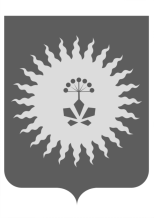                                                              ДУМААНУЧИНСКОГО МУНИЦИПАЛЬНОГО РАЙОНА      РЕШЕНИЕ 30.05.2018               с. Анучино                                       №   318-НПА	 Руководствуясь федеральным законом  от 06.10.2003 N 131-ФЗ "Об общих принципах организации местного самоуправления в Российской федерации муниципальной службе в Российской Федерации", экспертным заключением правового департамента администрации Приморского края от 27.04.2018 № 306-эз на решение Думы Анучинского муниципального района от 27.09.2018 № 236 «Об отмене решения Думы Анучинского муниципального района от 20.06.2017 № 209-НПА «О внесении изменений и дополнений в решение Думы Анучинского муниципального района Приморского края от 25.01.2017 № 168-НПА «О порядке представления лицами, замещающими  муниципальные должности в Думе Анучинского муниципального района, сведений о доходах, расходах, об имуществе и обязательствах имущественного характера, их размещения на официальном сайте органа местного самоуправления, проведения проверки достоверности и полноты представленных ими сведений о доходах, об имуществе и обязательствах имущественного характера, соблюдения установленных ограничений, запретов и (или) требований о предотвращении и урегулировании конфликта интересов», Уставом Анучинского муниципального района, Дума Анучинского муниципального района РЕШИЛА:1. Дополнить  решение Думы Анучинского муниципального района от 27.09.2018 № 236 «Об отмене решения Думы Анучинского муниципального района от 20.06.2017 № 209-НПА «О внесении изменений и дополнений в решение Думы Анучинского муниципального района Приморского края от 25.01.2017 № 168-НПА «О порядке представления лицами, замещающими  муниципальные должности в Думе Анучинского муниципального района, сведений о доходах, расходах, об имуществе и обязательствах имущественного характера, их размещения на официальном сайте органа местного самоуправления, проведения проверки достоверности и полноты, представленных ими сведений о доходах, об имуществе и обязательствах имущественного характера, соблюдения установленных ограничений, запретов и (или) требований о предотвращении и урегулировании конфликта интересов», об имуществе и обязательствах имущественного характера" пунктом 2, изложив его в следующей редакции:«2. Направить решение «О внесении изменений и дополнений	 в  решение Думы Анучинского муниципального района от 27.09.2018 № 236 «Об отмене решения Думы Анучинского муниципального района от 20.06.2017 № 209-НПА «О внесении изменений и дополнений в решение Думы Анучинского муниципального района Приморского края от 25.01.2017 № 168-НПА «О порядке представления лицами, замещающими  муниципальные должности в Думе Анучинского муниципального района, сведений о доходах, расходах, об имуществе и обязательствах имущественного характера, их размещения на официальном сайте органа местного самоуправления, проведения проверки достоверности и полноты, представленных ими сведений о доходах, об имуществе и обязательствах имущественного характера, соблюдения установленных ограничений, запретов и (или) требований о предотвращении и урегулировании конфликта интересов», об имуществе и обязательствах имущественного характера" главе Анучинского муниципального района для подписания и официального опубликования (обнародования).Пункт 2 считать пунктом 3 изложив его в следующей редакции:«3. Настоящее решение вступает в силу со дня его официального опубликования (обнародования)».ПредседательДумы Анучинского муниципального района                                                                     Г.П. ТишинаО внесении изменений и дополнений в решение Думы Анучинского муниципального района от 27.09.2018 № 236 «Об отмене решения Думы Анучинского муниципального района от 20.06.2017 № 209-НПА «О внесении изменений и дополнений в решение Думы Анучинского муниципального района Приморского края от 25.01.2017 № 168-НПА «О порядке представления лицами, замещающими  муниципальные должности в Думе Анучинского муниципального района, сведений о доходах, расходах, об имуществе и обязательствах имущественного характера, их размещения на официальном сайте органа местного самоуправления, проведения проверки достоверности и полноты, представленных ими сведений о доходах, об имуществе и обязательствах имущественного характера, соблюдения установленных ограничений, запретов и (или) требований о предотвращении и урегулировании конфликта интересов»